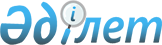 Об утверждении регламента государственной услуги "Выдача лесорубочного и лесного билета"
					
			Утративший силу
			
			
		
					Приказ Министра сельского хозяйства Республики Казахстан от 24 июня 2011 года № 14-1/358. Зарегистрирован в Министерстве юстиции Республики Казахстан 27 июля 2011 года № 7091. Утратил силу приказом Министра сельского хозяйства Республики Казахстан от 11 декабря 2015 года № 18-06/1085      Сноска. Утратил силу приказом Министра сельского хозяйства РК от 11.12.2015 № 18-06/1085.      В соответствии со статьей 9-1 Закона Республики Казахстан от 27 ноября 2000 года "Об административных процедурах" ПРИКАЗЫВАЮ:



      1. Утвердить прилагаемый регламент государственной услуги "Выдача лесорубочного и лесного билета".



      2. Департаменту стратегии использования природных ресурсов (Мейрембеков К.А.) обеспечить государственную регистрацию настоящего приказа в Министерстве юстиции Республики Казахстан и его официальное опубликование.



      3. Настоящий приказ вводится в действие со дня его первого официального опубликования.      Министр                                    А. МамытбековУтвержден приказом        

Министра сельского хозяйства   

Республики Казахстан       

от 24 июня 2011 года № 14-1/358  

Регламент 

государственной услуги "Выдача лесорубочного и лесного билета" 

1. Общие положения 

      1. Настоящий регламент государственной услуги "Выдача лесорубочного и лесного билета" (далее – регламент) разработан в соответствии  со статьей 9-1 Закона Республики Казахстан от 27 ноября 2000 года "Об административных процедурах".



      В настоящем регламенте используются следующие основные понятия:



      лесорубочный билет - документ, дающий право лесопользователю на проведение заготовки и вывозки древесины (деловая и дровяная в коре), порубочных остатков (дрова из кроны), живицы, древесных соков и второстепенных древесных ресурсов;



      государственная услуга – выдача лесорубочного и лесного билета;



      лесной билет – документ, предоставляющий право на осуществление побочных лесных пользований, пользование участками государственного лесного фонда для нужд охотничьего хозяйства, научно-исследовательских, культурно-оздоровительных, рекреационных, туристских и спортивных целей;



      лесопользование – юридически и экономически регламентированная деятельность по использованию лесных ресурсов и полезных свойств леса;



      потребитель – физическое или юридическое лицо, которому оказывается государственная услуга. 



      2. Государственную услугу предоставляют природоохранные и государственные учреждения лесного хозяйства и предприятия Комитета лесного и охотничьего хозяйства Министерства сельского хозяйства Республики Казахстан (далее – лесовладельцы).



      3. Форма оказываемой государственной услуги не автоматизированная.



      4. Государственная услуга предоставляется на основании:



      1) статьи 36 Лесного кодекса Республики Казахстан;



      2) постановления Правительства Республики Казахстан от 22 декабря 2003 года № 1287 "Об утверждении Правил отпуска древесины на корню на участках государственного лесного фонда" (далее – Правила отпуска древесины на корню);



      3) постановления Правительства Республики Казахстан от 9 марта 2004 года № 291 "Об утверждении Положения о государственной лесной охране Республики Казахстан";



      4) постановления Правительства Республики Казахстан от 7 апреля 2011 года № 403 "Об утверждении стандартов государственных услуг в области лесного и охотничьего хозяйства и внесении изменения в постановление Правительства Республики Казахстан от 20 июля 2010 года № 745" (далее – Постановление).



      5. В процессе оказания государственной услуги участие других органов не предусмотрено. 

2. Требования к оказанию государственной услуги 

      6. Полная информация о предоставлении государственной услуги и предоставляемых документах размещены на интернет-ресурсах Министерства сельского хозяйства Республики Казахстан – www.minagri.gov.kz, Комитета лесного и охотничьего хозяйства Министерства сельского хозяйства Республики Казахстан – www.fhc.kz и на стендах в помещениях контор лесовладельцев.



      7. Максимально допустимое время ожидания до получения государственной услуги – 30 (тридцать) минут;



      максимально допустимое время обслуживания получателя государственной услуги – 30 (тридцать) минут.



      Государственная услуга предоставляется бесплатно.



      Сроки оказания государственной услуги с момента сдачи потребителем предоставляемых документов – в течение 3 (трех) рабочих дней.



      8. Прием документов для оказания государственной услуги осуществляется одним специалистом.



      9. Результатом предоставляемой государственной услуги является выдача лесорубочного и/или лесного билета, дубликата лесорубочного и/или лесного билета (на бумажном носителе) или мотивированного отказа в его выдаче в письменной форме.



      Основанием для отказа в предоставлении государственной услуги является предоставление не в полном объеме документов, указанных в пункте 11 Стандарта государственной услуги "Выдача лесорубочного и лесного билета", утвержденного Постановлением (далее – Стандарт).



      10. Для получения государственной услуги потребитель предоставляет перечень документов, определенных в пункте 11 Стандарта.



      11. Документом, подтверждающим, что потребитель сдал документы, является талон, с указанием даты и номера регистрации и даты получения государственной услуги. 

3. Описание порядка действий (взаимодействия)

в процессе оказания государственной услуги

      12. Этапы оказания государственной услуги:



      1) принятые документы рассматриваются, ставятся на контроль специалистом канцелярии лесовладельца;



      2) зарегистрированные, оформленные надлежащим образом документы передаются руководителю лесовладельца и в последующем инженеру по лесопользованию;



      3) инженер по лесопользованию проверяет полноту и правильность оформления представленных документов, выписывает лесорубочный и/или лесной билет либо подготавливает письменный мотивированный отказ за подписью руководителя лесовладельца;



      4) оформленный лесорубочный и/или лесной билет подписывается руководителем лесовладельца и заверяется печатью.



      13. Лесорубочные и лесные билеты заполняются в трех экземплярах, которые имеют одинаковый номер:



      1) первый - выдается потребителю, который хранит его до окончания лесопользования и предъявляет по требованию должностных лиц лесовладельца, уполномоченного органа в области лесного хозяйства и его территориальных органов, представителей органов государственного контроля за лесами и природоохранного контроля;



      2) второй - направляется в лесничество, он служит основанием для предоставления участка, допуска к лесопользованию и сдается лесничим лесовладельцу вместе с актом освидетельствования;



      3) третий - остается у лесовладельца и, по которым операции закончены и составлены акты освидетельствования заготовленной древесины, мест рубок и других видов лесопользования, сдаются в службу бухгалтерского учета лесовладельца для хранения.



      14. Бланки лесорубочного и лесного билета заполняются с помощью компьютера, а в случае его отсутствия – шариковой ручкой синего цвета, помарки не допускаются.



      15. При выдаче лесорубочного или лесного билета лесовладелец знакомит потребителя с Правилами отпуска древесины на корню (при выдаче лесорубочного билета), с Правилами пожарной безопасности в лесах Республики Казахстан, утвержденными приказом Министра сельского хозяйства Республики Казахстан от 17 февраля 2011 года № 25-2-02/71 (зарегистрирован в Реестре государственной регистрации нормативных правовых актов за № 6840), о чем потребитель расписывается в билете.



      16. Требований к информационной безопасности не предусмотрено.



      17. В процессе оказания государственной услуги задействованы следующие структурно-функциональные единицы (далее - СФЕ):



      1) специалист канцелярии;



      2) руководитель лесовладельца;



      3) инженер по лесопользованию.



      18. Описание последовательности и взаимодействие административных действий (процедур) СФЕ, приведено в приложении 1 к настоящему регламенту.



      19. Схема, отражающая взаимосвязь между логической последовательностью административных действий СФЕ, приведена в приложении 2 к настоящему регламенту.

Приложение 1  

к регламенту государственной услуги  

"Выдача лесорубочного и лесного билета"       

Описание последовательности и взаимодействие административных

                         действий (процедур) СФЕ                     

Таблица 1. Описание действий СФЕ

                  Таблица 2. Варианты использования.

   Основной процесс – в случае утверждения решения о предоставлении

                       государственной услуги                     

Таблица 3. Варианты использования.

 Альтернативный процесс – в случае утверждения решения об отказе

                 в представлении государственной услуги

Приложение 2  

к регламенту государственной услуг  

"Выдача лесорубочного и лесного билета"   

Схема, отражающая взаимосвязь между логической

последовательностью административных действий СФЕ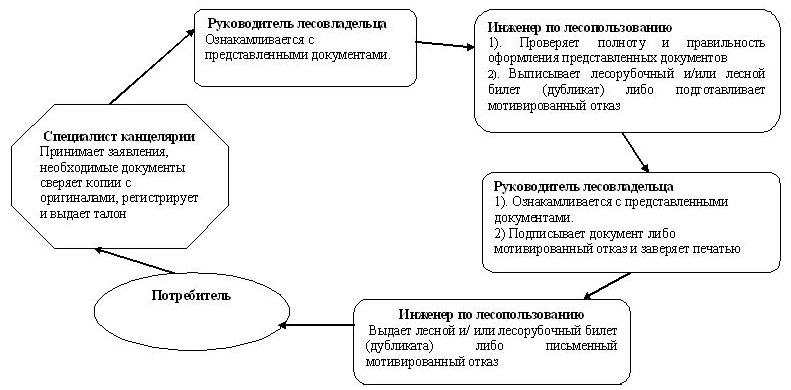 
					© 2012. РГП на ПХВ «Институт законодательства и правовой информации Республики Казахстан» Министерства юстиции Республики Казахстан
				Действия основного процесса (хода, потока работ)Действия основного процесса (хода, потока работ)Действия основного процесса (хода, потока работ)Действия основного процесса (хода, потока работ)Действия основного процесса (хода, потока работ)Действия основного процесса (хода, потока работ)1№ действия

(хода, потока

работ)123452Наименование

СФЕСпециалист

канцелярииРуководи-

тель

лесо-

владельцаИнженер по

лесополь-

зованиюРуководитель

лесовла-

дельцаИнженер по

лесополь-

зованию3Наименование

действия

(процесса,

процедуры,

операции)

и их

описаниеПрием

заявления,

необходимых

документов,

сверка копий с

оригиналами,

Регистрация в

журнале Ознакомле-

ние с

представ-

ленными и

докумен-

тамиПроверка

полноты и

правильности

оформления

представлен-

ных документовОзнакомле-

ние рассмот-

ренные

документовВыдача

лесного и/или

лесорубочого

билета

(дубликата)

потребителю4Форма

завершения

(данные,

документ,

организа-

ционно-

распоряди-

тельное

решение)Выдача

талона

потребителюНаложение

резолюцииВыписка

лесорубочного

и/или лесного

билета

(дубликата) либо

подготавливает

мотивированный

отказПодписание

оформленного

документа

и заверение

печатьюРоспись

потребителя в

лесорубочном

или лесном

билете5Сроки

исполнения30 минут1 день1 день1 день30 минутОсновной процесс (ход, поток работ)Основной процесс (ход, поток работ)Основной процесс (ход, поток работ)Основной процесс (ход, поток работ)Основной процесс (ход, поток работ)12345Специалист

канцелярииРуководитель

лесовладельцаИнженер по

лесопользованиюРуководитель

лесовладельцаИнженер по

лесопользованиюДействие № 1

Принимает

заявления,

предоставляе-

мые

документы,

сверяет

копии с

оригиналами,

регистрирует

и выдает

талон 

(30 мин)Действие № 2

Ознакамли-

вается с

представлен-

ными

документами,

налагает

резолюцию

(1 день)Действие № 3

Проверяет полноту

и правильность

оформления

представленных

документов,

выписывает

лесорубочный

и/или лесной билет

(дубликат) либо

подготавливает

мотивированный

отказ (1 день)Действие № 4

Ознакамливается с

представленными

документами,

подписывает

оформленные

документы и

заверяет печатью 

(1 день)Действие № 5

Выдает лесной и/

или лесорубочный

билет (дубликат)

потребителю,

расписывается в

лесорубочном и/

или лесном билете

(30 мин)Альтернативный процесс (ход, поток работ)Альтернативный процесс (ход, поток работ)Альтернативный процесс (ход, поток работ)Специалист канцелярииРуководитель лесовладельцаИнженер по лесопользованиюДействие № 1

Принимает заявления,

документы, сверяет копии с

оригиналами, регистрирует и

выдает талон (30 мин)Действие № 2

Ознакамливается с представленными

документами, наложение резолюции

(1 день)Действие № 3

Проверяет полноту и

правильность оформления

представленных документов,

подготовка мотивированного

отказа (1 день)Действие № 4 

Подписывает мотивированный отказДействие № 5

Выдает потребителю

мотивированный отказ